The Humanities Department at Darrick Wood School comprises eighteen members of staff.The Faculty occupies a suite of well-equipped rooms on the first floor of the Barker Building. All classrooms have an interactive whiteboard and there is good access to ICT rooms. We pride ourselves on delivering an innovative and engaging curriculum that challenges our pupils as well as opening their eyes to the world around them. We have made increasing use of our Virtual Learning Environment over the last few years for setting homework, providing pupils with additional support material, sharing resources and setting up student forums.At Key Stage 3, after a diagnostic year in Year 7, classes are set by ability. Formative assessment and extensive use of baseline data contribute to the summative level description for each pupil at the end of the Key Stage. In Years 7-9, pupils follow a syllabus derived from the National Curriculum. In Geography human and physical topics are taught including, Coasts, Earthquakes and Volcanoes, Africa, China and Globalisation. At GCSE, groups are mainly mixed ability with some classes set by ability. All subjects follow the Edexcel B Syllabus. Geography is a popular subject at GCSE, a trend that is expected to continue in the future.Geography is a popular option at A Level and many pupils go on to study at degree level.The Faculty has a good record of success both at GCSE and A Level. Students achieve well and enjoy Geography.Various extra-curricular activities are on offer and Gifted and Talented trips are planned throughout the year. Fieldtrips go out with the Geography department to Tower Hamlets, the South Coast and Dorset. The Faculty offers many trips including Italy, Greece, Iceland, Russia, Belgium and Poland.THE POSTA full-time or part-time teacher of Geography is required from September 2019. We are seeking someone who:-Is an enthusiastic and committed teacher who will plan and execute high quality lessons to ensure progress by all pupilsWill assist in the development of the curriculum and be prepared to share good practice across the FacultyWill mark work regularly to provide formative feedback for pupils to revisit their work and make improvements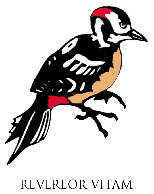 DARRICK WOOD SCHOOL     An Academy and Teaching School               THE HUMANITIES FACULTYA full-time or part-time teacher of Geography is required from September 2019. Full-Time Geography Teacher (maternity cover from April 2018) 